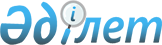 Об установлении квоты рабочих мест для лиц, освобожденных из мест лишения свободы, и несовершеннолетних выпускников интернатных организаций
					
			Утративший силу
			
			
		
					Постановление акимата города Аркалыка Костанайской области от 29 марта 2011 года № 120. Зарегистрировано Управлением юстиции города Аркалыка Костанайской области 12 апреля 2011 года № 9-3-146. Утратило силу - постановлением акимата города Аркалыка Костанайской области от 28 июня 2012 года № 325

      Сноска. Утратило силу - постановлением акимата города Аркалыка Костанайской области от 28.06.2012 № 325.      В соответствии со статьей 21 Трудового кодекса Республики Казахстан № 252-III от 15 мая 2007 года, статьей 7 Закона Республики Казахстан от 23 января 2001 года № 149 "О занятости населения", статьей 31 Закона Республики Казахстан от 23 января 2001 года № 148 "О местном государственном управлении и самоуправлении в Республике Казахстан" акимат города Аркалыка ПОСТАНОВЛЯЕТ:



      1. Установить квоту рабочих мест для лиц, освобожденных из мест лишения свободы, и несовершеннолетних выпускников интернатных организаций в размере одного процента от общего числа существующих рабочих мест.



      2. Государственному учреждению "Отдел занятости и социальных программ акимата города Аркалыка" руководствоваться данным постановлением при направлении на работу обратившихся лиц, освобожденных из мест лишения свободы и несовершеннолетних выпускников интернатных организаций.



      3. Контроль за исполнением постановления возложить на заместителя акима города Шалдыбаева Н.



      4. Настоящее постановление вводится в действие по истечении десяти календарных дней после дня его первого официального опубликования.      Аким города                               Т. Тулеубаев
					© 2012. РГП на ПХВ «Институт законодательства и правовой информации Республики Казахстан» Министерства юстиции Республики Казахстан
				